.SWAY RIGHT, SWAY LEFT, SHUFFLE SIDEWAYS RIGHT, ROCK ACROSS LEFT RECOVER RIGHT AND SHUFFLE ¼ TURN LEFTROCK FORWARD RIGHT RECOVER BACK LEFT, AND SHUFFLE BACK ON RIGHT, COASTER LEFT, 2 WALKS FORWARD RIGHT AND LEFTSTEP FORWARD RIGHT ¼ TURN LEFT AND CROSS SHUFFLE RIGHT, ¼ TURN RIGHT, ¼ TURN RIGHT, ROCK LEFT RECOVER ¼ TURN LEFTFULL TURN OR WALK, SHUFFLE FORWARD ON THE RIGHT, ROCK LEFT RECOVER AND COASTER STEPREPEATHungry Eyes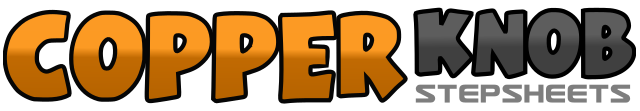 .......Count:32Wall:4Level:Improver social cha.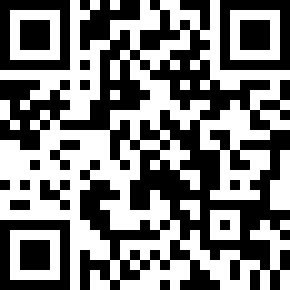 Choreographer:Dianne Evans (UK)Dianne Evans (UK)Dianne Evans (UK)Dianne Evans (UK)Dianne Evans (UK).Music:Hungry Eyes - Eric CarmenHungry Eyes - Eric CarmenHungry Eyes - Eric CarmenHungry Eyes - Eric CarmenHungry Eyes - Eric Carmen........1-2-3-4Commence with weight on left foot, step to side on right and sway hips to right, step to side on left and sway hips left, step to side on right, close left beside right, step to side on right5-6-7&8Rock left over right, recover the weight back onto right foot, step to side on left, close right beside left, making ¼ turn left step forward on left1-2-3&4Rock forward on right foot, recover the weight back onto left foot, step back on right, close left beside right, step back on right5&6Step back on left, close right foot beside left, step forward on left foot7-8Walk forward right foot, walk forward left foot1-2-3&4Step forward right foot, make ¼ turn left stepping to side on left, step right foot across left, small step to side on left and cross right foot over left5Make ¼ turn right while stepping back on left6Make further ¼ right stepping to side on right foot (now facing front)7&Rock left over right, recover weight back onto right8Make ¼ turn left stepping forward on left1-2Either full turn to left stepping right, left (or 2 walks forward right, left)3&4Step forward right foot, close left at back of right step forward right foot5-6Rock left foot forward, recover the weight back onto the right foot7&8Step back on left, join right foot to left, step forward left